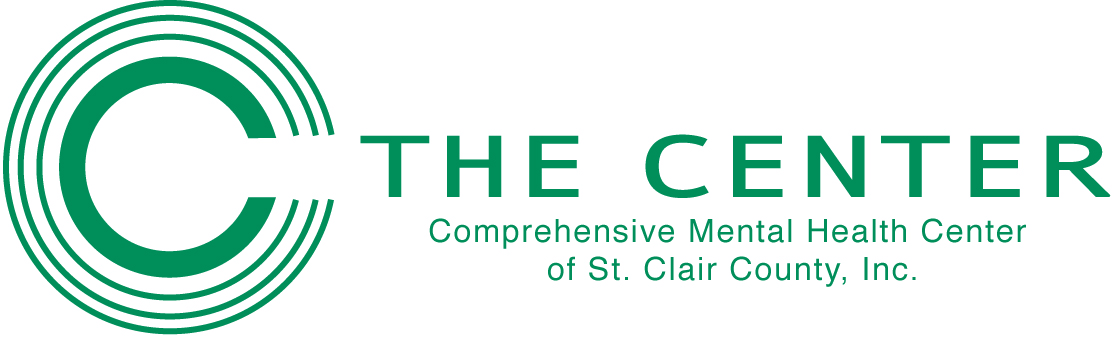 Director of Fiscal ManagementThe Director of Fiscal Management is responsible for the day to day fiscal operations of The Center.Minimum Qualifications: This is an executive level position requiring a Bachelor’s degree in Business, Finance or related field with a minimum of five years of experience in financial management and non-profit accounting and three years of supervisory experience.  Advanced certification such as CPA or CMA preferred. Deadline:  November 15, 2014PLEASE FAX, MAIL, OR E-MAIL COVER LETTER and RESUME TO: The Center505 South 8th Street – East St Louis, IL 62201Fax: (618) 482-7345 ATTENTION:  HUMAN RESOURCESE-mail: humanresources@cbhc1.org